APPRENTI-E Master 1 Maintien en condition opérationnelle des logiciels RH F/H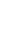 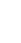 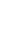 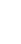 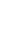 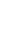 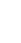 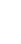 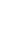 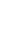 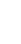 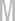 Qui sommes-nous ? Avec 8 000 agent·e·s départementaux et près de 200 métiers, le Département de la Seine-Saint-Denis est le premier employeur public du territoire. Nos missions couvrent des domaines variés tels que le social, la petite enfance, l’éducation, l’aménagement ou la culture et proposent ainsi de nombreuses opportunités de mobilité.Employeur responsable, nous œuvrons à ce que notre politique recrutement reflète la richesse et la diversité de notre territoire. Ainsi, nous sommes fiers d’être la première Collectivité à avoir été doublement labellisée : Diversité et Egalité Femme / Homme.Présentation de la direction / du serviceLa Direction des Ressources Humaines assure la gestion des RH des agents permanents et temporaires des 8000 agents du Département. Le Bureau des applications informatiques RH (BAIRH) a en charge le maintien en condition opérationnel toutes les applications RH, assure le reporting pour toutes les directions du Département, la gestion des postes dans le SIRH, et assure un suivi de la paie, du contrôle du mandatement de la paie, et le paramétrage de la paie. Depuis 2020, le Bairh est engagé avec la DINSI dans une procédure de refonte de son SIRH qui sera marquée par la désignation d’un nouvel éditeurfin 2021. Elle sera suivie par une phase de tests, paramétrage et de reprise de données tout au long de l’année 2022. Par ailleurs, un logiciel de gestion des temps et des activités est en cours de déploiement en 2021 et en 2022 sur l’ensemble des agents de la collectivité.Vos différentes missionsSous la responsabilité du maître d’apprentissage et dans les conditions prévues par la réglementation relative à l’apprentissage, vous participerez aux missions suivantes :Participeraumaintien en condition opérationnelle des logiciels RH : Chronos (GTA), Pleiades (SIRH paie/carrière/ frais de déplacements/EPA), Kitry (risques professionnels et médecine préventive), Gestmax (gestion du recrutement), Inser (gestion de la formation).Participer à des phases de recette ;Participer à la mise en place d’un SAV utilisateur lors de phase de lancement ;Assurer des reporting de premier niveau à partir de BO.Profil recherchéNiveau d’études : Bac + 4  Compétences techniques : Connaissance Excel (tableau croisé dynamique et recherche V)Bon à savoirLe contrat d’apprentissage du secteur public est ouvert aux jeunes de 16 à 30 ans, sans limite d’âge pour les candidats reconnus travailleurs handicapés (RQTH).Attention le contrat de professionnalisation ne peut être conclu avec un établissement du secteur public.Composition du dossier de candidature : lettre de motivation, cv et justification d’inscription au centre de formation en apprentissage (CFA). Seuls les dossiers complets seront étudiés. 